Graduation RequirementsTo be awarded an Associate degree at Joliet Junior College, each student must meet the following requirements:1. Satisfy all admission requirements. 2. Complete the courses required to earn the chosen degree. If the student is a transfer student with coursework taken elsewhere, he/she must complete a minimum of 60 credit hours of which the last 15 credit hours applicable to the degree are earned at Joliet Junior College. If the student has not taken the last 15 hours at JJC, then a total of 30 credit hours applicable to the degree must be earned at Joliet Junior college. Proficiency test, CLEP and Advanced Placement do not meet this requirement. 3. Earn a cumulative grade point average of at least 2.0. 4. Discharge all financial obligations to the college; have no restrictions. 5. File an application for graduation (An application should be filed at the time of registration for student’s anticipated last semester). 6. Have on file in the Graduation office by the graduation filing date all transcripts from other colleges/universities that are to be evaluated for credit, to be applied toward a degree. A delay in the process may result in a later graduation date.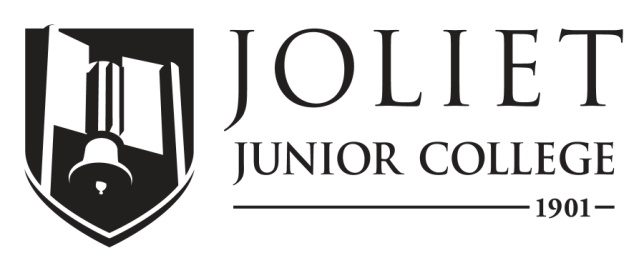 2020-2021 Completion GuideHorticulture Landscaping Certificate of Achievement, AG610ICCB Approved Total Program Hours:  37 HoursDate8/13/2019The following schedule is based on full-time enrollment.  Students planning to transfer to a senior institution should check with that institution for specific transfer requirements.Program PrerequisitesnoneFirst SemesterFirst SemesterFirst SemesterFirst SemesterFirst SemesterFirst SemesterFirst SemesterCourseTitleCredit HoursMode of DeliveryPrerequisitesTerms offeredNotesCADD 1012D Computer Aided Design and Drafting3TMath 095 or departmental consentSP, FLMajor RequiredHORT 100Introduction to HORT3T, WNoneSP,SM,FLMajor RequiredHORT 160Principles of HORT Plants4TNoneFLMajor RequiredHORT 250Landscape Plans3TConsent of DepartmentFLMajor RequiredTotal Semester Hours13Second SemesterSecond SemesterSecond SemesterSecond SemesterSecond SemesterSecond SemesterSecond SemesterCourseTitleCredit HoursMode of DeliveryPrerequisitesTerms offeredNotesHORT 163Evergreens, Vines and Groundcovers3THORT 160 or consent of Department.  SP,FLMajor RequiredHORT 251Landscape Layout and Design3TNoneSPMajor RequiredHORT 256Computer Landscape Design3TNoneSPMajor Required Total Semester Hours9Third SemesterThird SemesterThird SemesterThird SemesterThird SemesterThird SemesterThird SemesterCourseTitleCredit HoursMode of DeliveryPrerequisitesTerms offeredNotesHORT 162Woody Ornamentals3T,W,QNoneSP,SM,FLMajor RequiredHORT 161Herbaceous Plants3TFLMajor RequiredHORT 260Turf Management I3THORT 160 FLMajor RequiredHORT 253 Landscape Construction3TFLMajor RequiredTotal Semester Hours12Fourth SemesterFourth SemesterFourth SemesterFourth SemesterFourth SemesterFourth SemesterFourth SemesterCourseTitleCredit HoursMode of DeliveryPrerequisitesTerms offeredNotesHORT 257Videoscape Design3TNoneMajor RequiredTotal Semester Hours3For more information:Department ChairpersonProgram CoordinatorProgram AdvisorFor more information:Brad Angus, S-1022Lisa Perkins, S-1015David Bartz, S-1016For more information:815-280-2272815-280-2387815-280-6692